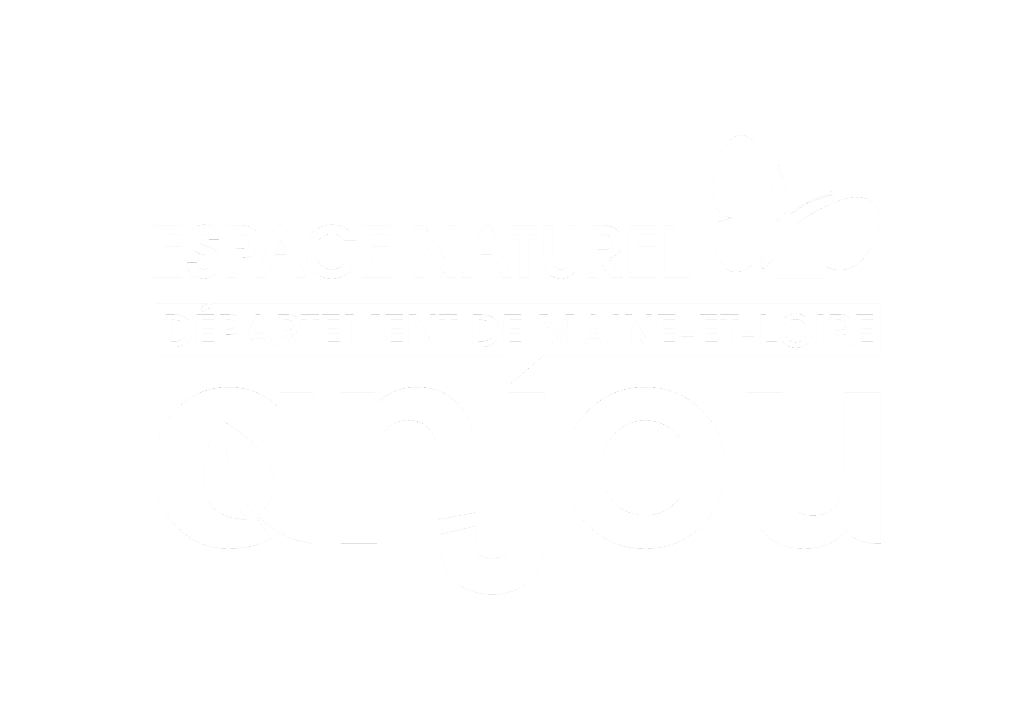 Identification générale de l’organismePrésentation du projetBudget détailléTableau détaillé des dépenses / recettes, faisant apparaitre les parts fonctionnement et investissements ainsi que les montants HT et TTC.Plan de financement global du projetPièces complémentaires à joindrePour les organismes de droit privé, le compte de résultat ou le bilan financier de l’année 2018.RIBRécépissé de déclaration en Préfecture pour les AssociationsAu regard des domaines concernés, une note de présentation des expériences Tout document nécessaire à la compréhension du projetNomAdresseReprésentant légal (nom, fonction)Responsable du projet (nom, fonction, tél., mail)Forme juridique + N° SIRET/SIRENEffectif salariésObjectif principal de l’organisme, compétencesIntitulé du projetEnjeux et objectifs du projetPartenaires mobilisés 
(nom, domaine d’intervention, adresse)Dates de début et de fin Site(s) à enjeux ENS et territoire(s) concernésDescription du projet Plan d’actions, mode opératoire, portée du projet, etc… Calendrier Moyens humains (à exprimer en nombre de jours travaillés et détailler par intervenant)Moyens matérielsDiffusion et valorisation des résultatsModalités d’évaluation (réponse aux objectifs, pérennité)Montant HT en Euros% du cout globalSubvention départementale sollicitéeSubvention départementale sollicitéeCo-financeur(s) :(Nom co-financeur 1)(Nom co-financeur 2)Co-financeur(s) :(Nom co-financeur 1)(Nom co-financeur 2)Part d’autofinancementPart d’autofinancementCoût total